　　特定非営利活動法人　歯科ネットワーク岡山から世界へ理事長　村木　利彦　殿特定非営利活動法人 歯科ネットワーク岡山から世界へ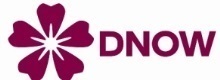 　　　　　登録内容変更届	※現在、事務局にお届け頂いているお名前	※会員種別のご変更は、この用紙では承れませんので、別途ご相談くださいますようお願いします。	※本件に関するお問い合わせ先…DNOW事務局main-info@dnow.or.jp までお願いいたします。ご報告ありがとうございました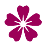 フリガナお名前※以下の空欄の変更がある箇所にのみ変更後の内容をご記入ください。※以下の空欄の変更がある箇所にのみ変更後の内容をご記入ください。※以下の空欄の変更がある箇所にのみ変更後の内容をご記入ください。※以下の空欄の変更がある箇所にのみ変更後の内容をご記入ください。フリガナお名前フリガナ住所〒〒〒電話ＦＡＸ携帯電話Eメール＠＠＠Skype IDまたはFace Time用アドレス；Skype IDまたはFace Time用アドレス；Skype IDまたはFace Time用アドレス；Skype IDまたはFace Time用アドレス；ご希望の連絡方法郵便・ 電話 ・ ＦＡＸ（自宅・ご勤務先）・ 携帯電話 ・Eメール(P C ・携帯)※携帯電話メールをご指定の場合は、ドメイン“ @dnow.or.jp ”からのメールを受信できるように設定をお願いします。　 ※事務局からの連絡は基本的にEメールにて行いますのでご協力をお願い致します。郵便・ 電話 ・ ＦＡＸ（自宅・ご勤務先）・ 携帯電話 ・Eメール(P C ・携帯)※携帯電話メールをご指定の場合は、ドメイン“ @dnow.or.jp ”からのメールを受信できるように設定をお願いします。　 ※事務局からの連絡は基本的にEメールにて行いますのでご協力をお願い致します。郵便・ 電話 ・ ＦＡＸ（自宅・ご勤務先）・ 携帯電話 ・Eメール(P C ・携帯)※携帯電話メールをご指定の場合は、ドメイン“ @dnow.or.jp ”からのメールを受信できるように設定をお願いします。　 ※事務局からの連絡は基本的にEメールにて行いますのでご協力をお願い致します。所属※医院、会社、学校などその他連絡事項※この欄へご記入頂いた事柄は事務局以外へは公開しませんのでご安心ください。※この欄へご記入頂いた事柄は事務局以外へは公開しませんのでご安心ください。※この欄へご記入頂いた事柄は事務局以外へは公開しませんのでご安心ください。